ENSEIGNEMENT DE PROMOTION SOCIALE INCLUSIFEAFC MORLANWELZAMÉNAGEMENTS RAISONNABLES Demande d’aménagements raisonnables 1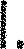 Cette demande d'aménagements raisonnables est personnelle et valable exclusivement pour l'année scolaire/académique en cours.1. IDENTIFICATION DE L'ETUDIANTNom, prénom :Lieu, date de naissance :Coordonnées de contact : - Tél/gsm : - Courriel : Adresse :AGCF du 5 JUILLET 2017. — l'Arrêté du Gouvernement de la Communauté française réglant les modalités d'application du décret du 30 juin 2016 relatif à l'enseignement de promotion sociale inclusif".En ligne : htt s: Oalii!ex.cfwü be docum nt ' df 4394* U*OO. df2 Règlement général sur la protection des données" (RGPD) - Circulaire n o 7217 du 04/07/2019.En ligne : htt s: www. aililex.cfwb.be document df 46467 000. clf2.Unité(s) d'enseignement pour laquelle/lesquelles des aménagements sont demandés3.Nature des besoins spécifiques et aménagements   demandés4.Remarques complémentaires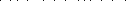 5.Annexes (nombre + description « document probant »)6.Signature de l'étudiant(e), datée et précédée de son nom, prénom7.Signature pour réception par la personne de référence, datée et précédée de ses nom, prénom et fonctionUnité(s) d’enseignementActivité(s) d’enseignementChargé.e.s de cours concerné.e.sBesoins spécifiquesAménagements demandés pendant les activités d’enseignementAménagements demandés pendant les évaluationsNom, prénom de l'étudiant.eSignatureDate + LieuNom, prénom de la personne de référence et fonctionSignatureDate + LieuLe  à